 INVITACIÓN PRIVADA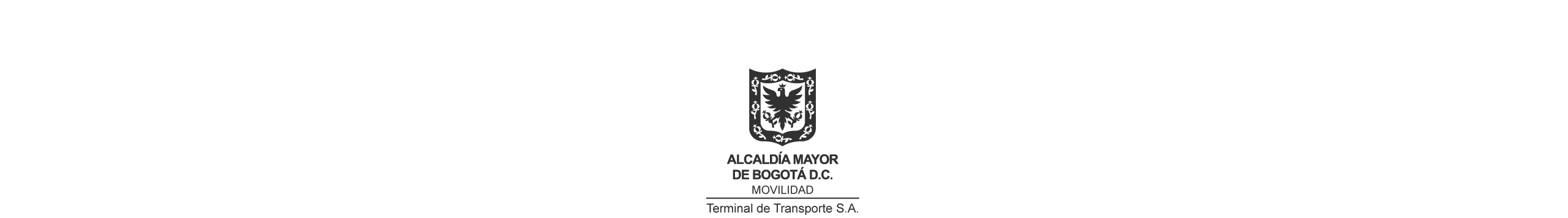  INVITACIÓN PRIVADAOBJETO: “Suministro por monto agotable de papel higiénico para ser comercializado en las baterías de baños de las diferentes sedes de la Terminal de Transporte S.A.”OBJETO: “Suministro por monto agotable de papel higiénico para ser comercializado en las baterías de baños de las diferentes sedes de la Terminal de Transporte S.A.”INFORMACIÓN GENERALINFORMACIÓN GENERALPresupuesto Oficial AproximadoEl presupuesto oficial para el presente proceso es la suma de CINCUENTA MILLONES DE PESOS MONEDA CORRIENTE ($50.000.000) incluidos impuestos a que haya lugar.El contrato se suscribirá por la totalidad del presupuesto como una bolsa de monto agotable y se ejecutará por el sistema de precios unitarios fijos hasta agotar el presupuesto.Plazo máximo de ejecuciónEl plazo de ejecución del contrato será de TRES (3) meses contados a partir de la suscripción del acta de inicio. Fecha para presentar observaciones15-02-2022 - 04:00 p.m.Fecha para contestar observaciones16-02-2022 – 05:00 p.m.Fecha de presentación de ofertas18-02-2022 – 04:00 p.m.Fecha para evaluación de las ofertas21-02-2022Fecha estimada para la aceptación de oferta21-02-2022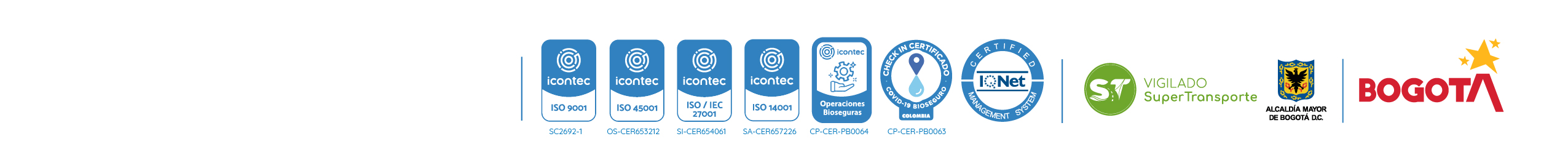 